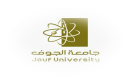 Number and percentage of students who passed the period of academic stumbling to the number of defaultersFaculty Dean                          Supervisor of the faculty academic guidance unit                                    Academic advisor's name          ..................................                                       ..........................................                                   .................................Second Semester  rate1438/1439Second Semester  rate1438/1439First Semester  rate1438/1439First Semester  rate1438/1439Academic NumberAcademic NumberStumbling student's NameStumbling student's NameStumbling student's NameSerial12345678910RatioRatioNumber of students who have passed the stumbling stageNumber of students who have passed the stumbling stageNumber of students  who are stumbling Number of students  who are stumbling 